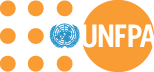 TÉRMINOS DE REFERENCIA TÉRMINOS DE REFERENCIA Oficina de contratación:UNFPA Guinea EcuatorialObjeto de la consultoría:Brindar apoyo en las actividades de prevención del VIH en los adolescentes/jóvenes en la Oficina del UNFPA Guinea EcuatorialAlcance del trabajo:(Descripción de tareas, actividades o productos)Bajo la dirección del Representante del UNFPA y la supervisión operativa del oficial de programas en Salud Reproductiva, el (la) consultor(a) nacional contribuye a la gestión eficaz de las actividades del UNFPA en el área de Salud Sexual y Reproductiva de los Adolescentes y Jóvenes (SSRAJ) con especial atención a la problemática de la prevención del VIH / SIDA en Guinea Ecuatorial.De manera específica, el consultor(a) tendrá las siguientes funcionesEl /La consultor (a) nacional en SSRAJ - VIH/Sida:Analiza y aprecia las tendencias políticas, sociales y económicas significativas y ofrece una contribución sustancial a la formulación, al seguimiento y evaluación de las acciones de salud sexual y reproductiva de los adolescentes / jóvenes (SSRAJ), sobre todo de prevención del VIH/Sida.Apoya a la oficina país del UNFPA en su rol de agencia de las Naciones Unidas líder en materia de: (i) prevención del VIH en los adolescentes/jóvenes, (ii) prevención del VIH en las mujeres y las niñas, (iii) programación del condón y (iv) prevención en el seno de la población vulnerable, con un acento particular sobre las cuestiones de igualdad y equidad de género.Aporta un apoyo a la puesta en marcha de los mecanismos apropiados de ejecución y de monitoreo tendentes a asegurar la calidad de la concepción de los programas / proyectos integrando las lecciones aprendidas y las buenas practicas.Establece y mantiene las relaciones de buena colaboración con los actores del programa en cuestiones relativas a los Jóvenes y a la prevención del VIH/Sida. Participa en las actividades organizadas en el marco de las acciones de coordinación conjuntas de los puntos focales VIH/Sida, sobre todo a los encuentros de intercambio, reuniones de planificación y misiones de terreno.Apoya a la organización y facilita la implementación de las actividades inter-agénciales de información y oferta de servicios de prevención del VIH dirigida en dirección al personal de las Naciones Unidas y sus familiares.Ayuda a documentar los conocimientos sobre las tendencias emergentes relativas a la SSRAJ, sobre todo a la prevención del VIH/Sida en análisis de los programas, proyectos, estrategias, enfoques y experiencias en curso para resaltar las lecciones aprendidas y las mejores prácticas.Participa a los esfuerzos de la oficina país en la movilización de recursos financieros tendentes particularmente a reforzar la SSRAJ, incluida la prevención del VIH/Sida. Duración y horario de trabajo:	Abril a Diciembre 2021- de 8:00h hasta 17:00h, todos los días laborales, de lunes a viernes, excepto los días declarados festivos en el calendario laboral de las Naciones Unidas.Lugar donde se prestarán los servicios:MalaboFechas de entrega y cómo se entregará el trabajo (por ejemplo, electrónico, copia impresa, etc.):De forma electrónica  y  también en  copias impresas etc.Seguimiento y control del progreso, incluidos los requisitos de informes, el formato de periodicidad y la fecha límite:El seguimiento será mensual y trimestral; en base a las actividades reflejadas en el Plan de trabajo. El/La consultor/a presentará informes mensuales es decir 1 informe cada mes y al final de todo, elaborará igualmente  otro informe sobre todo el trabajo realizado.Disposiciones de supervision:El/La consultor/a trabajará en colaboración con todas las unidades y estará bajo la supervisión de la Oficial de programas  en  Salud Reproductiva.La supervisión se realizará sobre la base de un Plan de trabajo.Desplazamientos del /la consultor/aEl/La consultor/a podrá realizar viajes en el interior del país en el marco de la implementación de las actividades previstas en el plan de trabajo en materia de VIH en cuestiones SSRA/jóvenes.Experiencia, calificaciones y competencias requeridas, incluidos los requisitos de idioma:Competencias esperadas del candidato:Pensamiento estratégico y analítico Orientación basada en los resultados /Compromiso por excelenciaToma de decisión apropiada y transparenteInnovación y nuevos enfoques.Integridad / Compromiso al mandato de la organización.Valoración de la diversidad Gestión de las relaciones: Trabajo en equipo, comunicación de ideas, Gestión de conflictos y autonomía Calificaciones requeridas: Ser titular de una licenciatura en Ciencias sociales, sobre todo en salud, población, demografía y /o  cualquier otro dominio. Tener por lo menos 3 años de experiencia profesional en la gestión de programas/proyectos de SSRAJ y/o VIH/Sida en el seno de las organizaciones nacionales e internacionales, en el sector público o privado.Tener un dominio perfecto del español. Buen conocimiento del francés o del inglés será una ventaja.Dominar perfectamente las aplicaciones corrientes de programas informáticos de oficina (Word, Excel, PowerPoint, …) Insumos / servicios que proporcionará el UNFPA o el asociado en la ejecución (por ejemplo, servicios de apoyo, espacio de oficina, equipo), si es aplicable-Disponibilidad de un despacho,- Un ordenador completo con accesorios,- 1 disco de almacenamiento,- Documentación y material no inventariado.Otra información relevante o condiciones especiales, si las hubiera:El/La consultor/a trabajará la jornada laboral completa y no podrá  prestar servicios en ningún otro departamento o institución Privada o pública.Debe igualmente cumplir y acatar las normas y procedimientos de UN Staff;  hacer los cursos obligatorios mandatados para el personal del UNFPA y el SNU.Firma del oficial solicitante en la oficina de contratación:Representante:Fecha: Firma del oficial solicitante en la oficina de contratación:Representante:Fecha: 